Муниципальное бюджетное общеобразовательное учреждение Рябчевская средняя общеобразовательная школа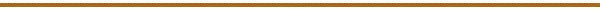 Рабочая программа по учебному предмету«Английский язык» ( второй иностранный язык)на уровень основного общего образованияПояснительная запискаРабочая программа по английскому языку (второй иностранный язык) для 8-9  разработана в соответствии с требованиями ФГОС ООО, примерной программы по истории, на основании Основной образовательной программы основного общего образования МБОУ Рябчевской СОШ, в соответствии с Положением о порядке разработки и утверждения рабочей программы по учебным предметам, курсам, модулям в соответствии с ФГОС (НОО, ООО, СОО) МБОУ Рябчевской СОШ.Для достижения планируемых результатов освоения учебного предмета «Английский язык (как второй иностранный язык)» на уровне ООО используются учебники:Английский язык (как второй иностранный 1-й год обучения) 5 класс. О.В. Афанасьева, И.В. Михеева  Москва Дрофа, 2019 г.На изучение предмета отводится:Формы промежуточной аттестации:Планируемые результаты освоения учебного предметаВ результате освоения основной образовательной программы основного общего образования учащиеся достигают личностных, метапредметных и предметных результатов.Достижение личностных и метапредметных результатов обеспечивается совокупностью учебных предметов, изучаемых в средней школе. Достижение предметных результатов осуществляется за счёт освоения отдельных предметов, в частности предмета «Английский язык (второй иностранный язык)». Предметные результаты в области изучения английского языка по курсу данной предметной линии далее представлены более подробно.Личностными результатами изучения иностранного языка как второго иностранного в средней школе являются:формирование мотивации изучения языка,возможность самореализации средствами английского языка, формирование коммуникативной компетенции, формирование гражданской идентичности личности, стремление к осознанию культуры России и Великобритании, готовность отстаивать свою позицию и точку зрения;Метапредметными   результатами изучения иностранного языка  как  второго иностранного в средней школе являются:развитие умения отстаивать свое речевое и неречевое поведение, развитие умения работать с информацией (ее обобщение и фиксация) при выполнении проектной работы, умение работать с различными источниками информации,умение выбирать наиболее рациональные решения, умение готовить материалы для презентаций, а также оформлять результаты своей деятельности в виде материального продукта.     Предметными результатами изучения иностранного языка в средней школе являются: коммуникативные умения. говорение. монологическая речь.Обучающийся научится:- рассказывать о себе, своей семье, друзьях, школе, своих интересах, планах на будущее; о своём городе/селе, своей стране и странах изучаемого языка с опорой на зрительную наглядность и/или вербальные опоры (ключевые слова, план, вопросы);- описывать события с опорой на зрительную наглядность и/или вербальные опоры (ключевые слова, план, вопросы);- давать краткую характеристику реальных людей и литературных персонажей;- передавать основное содержание прочитанного текста с опорой или без опоры на текст/ключевые слова/план/вопросы.Обучающийся получит возможность научиться:- делать сообщение на заданную тему на основе прочитанного;- комментировать факты из прочитанного/прослушанного текста, аргументировать своё отношение к прочитанному/прослушанному;- кратко высказываться без предварительной подготовки на заданную тему в соответствии с предложенной ситуацией общения;кратко излагать результаты выполненной проектной работы.Говорение. Диалогическая речь. Обучающийся научится: - вести диалог-расспрос, диалог этикетного характера, диалог – обмен мнениями, диалог – побуждение к действию, комбинированный диалог:- начинать, поддерживать и заканчивать разговор;- выражать основные речевые функции: поздравлять, высказывать пожелания, приносить извинение, выражать согласие/несогласие, делать комплимент, предлагать помощь, выяснять значение незнакомого слова, объяснять значение слова, вежливо переспрашивать, выражать сочувствие, давать совет, выражать благодарность, успокаивать/подбадривать кого-либо, переспрашивать собеседника, приглашать к совместному времяпрепровождению, соглашаться/не соглашаться на совместное времяпрепровождение, выяснять мнение собеседника, выражать согласие/несогласие с мнением собеседника, выражать сомнение, выражать свое мнение и обосновывать его и т.д.;- расспрашивать собеседника и отвечать на его вопросы;- переходить с позиции спрашивающего на позицию отвечающего и наоборот;- соблюдать правила речевого этикета;- использовать основные коммуникативные типы речи: описание, сообщение, рассказ, рассуждение:- кратко высказываться на заданную тему, используя изученный речевой материал в соответствии с поставленной коммуникативной задачей;- делать сообщения на заданную тему на основе прочитанного/услышанного;- делать сообщения по результатам выполнения проектной работы;- говорить в нормальном темпе;- говорить логично и связно;- говорить выразительно (соблюдать синтагматичность речи, логическое ударение, правильную интонацию.Выпускник получит возможность научиться брать и давать интервью.Аудирование.Обучающийся научится:- воспринимать на слух и понимать основное содержание несложных аутентичных текстов, содержащих некоторое количество неизученных языковых явлений;- воспринимать на слух и понимать значимую/нужную/запрашиваемую информацию в аутентичных текстах, содержащих как изученные языковые явления, так и некоторое количество неизученных языковых явлений.Обучающийся получит возможность научиться:- выделять основную мысль в воспринимаемом на слух тексте;- отделять в тексте, воспринимаемом на слух, главные факты от второстепенных;- использовать контекстуальную или языковую догадку при восприятии на слух текстов, содержащих незнакомые слова;- игнорировать незнакомые языковые явления, несущественные для понимания основного содержания воспринимаемого на слух текста.Чтение.Обучающийся научится:- читать и понимать основное содержание несложных аутентичных текстов, содержащих некоторое количество неизученных языковых явлений;- читать и выборочно понимать значимую/нужную/запрашиваемую информацию в несложных аутентичных текстах, содержащих некоторое количество неизученных языковых явленийОбучающийся получит возможность научиться:- читать и полностью понимать несложные аутентичные тексты, построенные в основном на изученном языковом материале;- догадываться о значении незнакомых слов по сходству с русским/родным языком; по словообразовательным элементам, по контексту;- игнорировать в процессе чтения незнакомые слова, не мешающие понимать основное содержание текста;- пользоваться сносками и лингвострановедческим справочником.Письмо- заполнять анкету, формуляр (сообщать о себе основные сведения: имя, фамилия, возраст, гражданство, адрес и т.д.);- писать открытки этикетного характера с опорой на образец с употреблением формул речевого этикета и адекватного стиля изложения, принятых в англоязычных странах;- составлять план, тезисы устного и письменного сообщения, кратко излагать результаты проектной деятельности;- писать электронные (интернет)- сообщения;- делать записи (выписки из текста);- фиксировать устные высказывания в письменной форме;- заполнять таблицы, делая выписки из текста;- кратко излагать собственную точку зрения (в т.ч. по поводу прочитанного или услышанного);- использовать адекватный стиль изложения (формальный / неформальный).Выпускник получит возможность научиться:- делать краткие выписки из текста с целью их использования в собственных устных высказываниях;- составлять план/тезисы устного или письменного сообщения;- кратко излагать в письменном виде результаты своей проектной деятельности;- писать небольшие письменные высказывания с опорой на образец.Языковые средства и навыки пользования имиГрафика, орфография.Обучающийся научится: - соотносить графический образ слова с его звуковым образом;- распознавать слова, записанные разными шрифтами;- сравнивать и анализировать буквы, буквосочетания и соответствующие транскрипционные знаки;- соблюдать основные правила орфографии и пунктуации;- использовать словарь для уточнения написания слова;- оформлять письменные и творческие проекты в соответствии с правилами орфографии и пунктуации; - выпускник научится правильно писать изученные слова.Обучающийся получит возможность научиться сравнивать и анализировать буквосочетания английского языка и их транскрипцию.Фонетическая сторона речи.Обучающийся научится:- различать на слух и адекватно, без фонематических ошибок, ведущих к сбою коммуникации, произносить все звуки английского языка;- соблюдать правильное ударение в изученных словах;- различать коммуникативные типы предложения по интонации;- адекватно, без ошибок, ведущих к сбою коммуникации, произносить фразы с точки зрения их ритмико-интонационных особенностей, в том числе соблюдая правило отсутствия фразового ударения на служебных словах.Обучающийся получит возможность научиться:- выражать модальные значения, чувства и эмоции с помощью интонации;- различать на слух британские и американские варианты английского языка.Лексическая сторона речи.Обучающийся научится:- узнавать в письменном и звучащем тексте изученные лексические единицы (слова, словосочетания, реплики-клише речевого этикета), в том числе многозначные, в пределах тема- гики основной школы;- употреблять в устной и письменной речи в их основном значении изученные лексические единицы (слова, словосочетания, реплики-клише речевого этикета), в том числе многозначные, в пределах тематики основной школы в соответствии с решаемой коммуникативной задачей;- соблюдать существующие в английском языке нормы лексической сочетаемости;- распознавать и образовывать родственные слова с использованием основных способов словообразования (аффиксации, конверсии) в пределах тематики основной школы в соответствии с решаемой коммуникативной задачей.Обучающийся получит возможность научиться:- употреблять в речи в нескольких значениях многозначные слова, изученные в пределах тематики основной школы;- находить различия между явлениями синонимии и антонимии;- распознавать принадлежность слов к частям речи по определённым признакам (артиклям, аффиксам и др.);- использовать языковую догадку в процессе чтения и аудирования (догадываться о значении незнакомых слов по контексту и по словообразовательным элементам).Грамматическая сторона речиОбучающийся научится:- оперировать в процессе устного и письменного общения основными синтаксическими конструкциями и морфологическими формами английского языка в соответствии с коммуникативной задачей в коммуникативно-значимом контексте;- распознавать и употреблять в речи:- различные коммуникативные типы предложений: утвердительные, отрицательные, вопросительные (общий, специальный, альтернативный, разделительный вопросы), побудительные (в утвердительной и отрицательной форме);- распространённые простые предложения, в том числе с несколькими обстоятельствами, следующими в определённом порядке (We moved to a new house last year);- предложения с начальным It (It’scold.It’s five o’clock. It’s interesting. It’s winter);- предложения с начальным There + to be (There are a lot of trees in the park);- сложносочинённые предложения с сочинительными союзами and, but, or;- косвенную речь в утвердительных и вопросительных предложениях в настоящем и прошедшем времени;- имена существительные в единственном и множественном числе, образованные по правилу и исключения;- имена существительные с определённым/неопределённым/нулевым артиклем;- личные, притяжательные, указательные, неопределённые, относительные, вопросительные местоимения;- имена прилагательные в положительной, сравнительной и превосходной степени, образованные по правилу и исключения; а также наречия, выражающие количество (many/much, few/a few, little/a little);- количественные и порядковые числительные;- глаголы в наиболее употребительных временных формах действительного залога: PresentSimple, FutureSimple и PastSimple, Present и PastContinuous, PresentPerfect,PastPerfect;- глаголы в следующих формах страдательного залога: PresentSimplePassive, PastSimplePassive,Future Simple Passive;- различные грамматические средства для выражения будущего времени: SimpleFuture, tobegoingto, PresentContinuous;- модальные глаголы и их эквиваленты (may, can, be able to, must, have to, should, could).Выпускник получит возможность научиться:- распознавать сложноподчинённые предложения с придаточными: времени с союзами for, since, during; цели с союзом sothat; условия с союзом unless; определительными с союзами who, which, that;- распознавать в речи предложения с конструкциями as... as; notso ... as; either ... or; neither ... nor;- распознавать в речи условные предложения нереального характера (ConditionalII— IfIwereyou, IwouldstartlearningFrench);- использовать в речи глаголы во временных формах действительного залога: PastPerfect, PresentPerfectContinuous, Future-in-the-Past.                               Содержание учебного предмета Согласно образовательным и воспитательным целям и интересам обучающихся примерная программа предлагает следующее предметное содержание устной и письменной речи:Приветствие и знакомство.         Формы приветствия.,прощания. Знакомство. Числительные. Буквы английского алфавита. Глагол to be.  Я и моя семья .        Члены семьи. Чтение сюжетных диалогов. Личные местоимения. Модальный глагол can/can’tШкольная жизнь       Изучаемые предметы. Классная комната        Школьный день. Цвета. Притяжательные местоимения Мой дом. Моя комната.       Моя комната. Мебель. Предлоги местоположения. Множественное число имен существительных.Еда и напитки        Еда и напитки. Этикет за столом. Любимая еда. Список продуктов.Путешествие. традиции и праздникиПутешествие в Шотландию. Прошлогодние каникулы. Поездки во время отпуска. Привычки англичан по сравнению с привычками русских людей. Путешествие в Москву. Модальные глаголы.Защита окружающей среды  Климат и его изменения в современном мире. Экологические проблемы наших дней. Общественные движения в защиту окружающей среды. Наша помощь родной планете. Степени сравнения прилагательных. Здоровый образ жизни Проблемы здорового питания. Занятия спортом. Олимпийские игры. Болезни и недомогания. Визит к врачу. Сложносочиненные и сложноподчиненные предложения с союзным словами. Средства массовой информации Выбор телевизионного канала для просмотра Телевидение в учебном процессе. Телевидение в нашей жизни. Проблемы современного телевидения. Прошедшее время. Коммуникативные умения по видам речевой деятельностиВ русле говоренияДиалогическая формаУметь вести:этикетные диалоги в типичных ситуациях бытового, учебно-трудового и межкультурного общения, в том числе полученные с помощью средств коммуникации;диалог-расспрос (запрос информации и ответ на него);диалог-побуждение к действию.Монологическая формаУметь пользоваться: основными коммуникативными типами речи: описание, рассказ, характеристика (персонажей).В русле аудированияВоспринимать на слух и понимать:речь учителя и одноклассников в процессе общения на уроке и вербально/невербально реагировать на услышанное;небольшие доступные тексты в аудиозаписи, построенные в основном на изученном языковом материале, в том числе полученные с помощью средств коммуникации.В русле чтенияЧитать:вслух небольшие тексты, построенные на изученном языковом материале;про себя и понимать тексты, содержащие как изученный языковой материал, так и отдельные новые слова, находить в тексте необходимую информацию (имена персонажей, где происходит действие и т. д.).В русле письмаВладеть:умением выписывать из текста слова, словосочетания и предложения;основами письменной речи: писать по образцу поздравление с праздником, короткое личное письмо. Языковые средства и навыки пользования ими     Графика, каллиграфия, орфография. Все буквы английского алфавита. Основные буквосочетания. Звуко-буквенные соответствия. Знаки транскрипции. Апостроф. Основные правила чтения и орфографии. Написание наиболее употребительных слов, вошедших в активный словарь.Фонетическая сторона речи. Адекватное произношение и различение на слух всех звуков и звукосочетаний английского языка. Соблюдение норм произношения: долгота и краткость гласных, отсутствие оглушения звонких согласных в конце слога или слова, отсутствие смягчения согласных перед гласными. Дифтонги. Связующее “r” (there is/there are). Ударение в слове, фразе. Отсутствие ударения на служебных словах (артиклях, союзах, предлогах). Членение предложений на смысловые группы. Ритмико-интонационные особенности повествовательного, побудительного и вопросительного (общий и специальный вопросы) предложений. Интонация перечисления. Чтение по транскрипции изученных слов.Лексическая сторона речи.Способы словообразования (начальное представление):основные словообразовательные средства:— суффиксация (суффиксы -еr, -y) по модели V + -er для образования существительных (teach — teacher), N + -y для образования прилагательных (wind — windy);— словосложение по модели N + N (образование сложных слов при помощи сложения основ (bed + room = bedroom), одна         - Предлоги места, предлоги, выражающие падежные отношения (in, on, under, at).  - Речевые клише:Thanks.                                   Here it is.Thank you.                             Excuse me.What a pity!                           Let’s swing.That’s right/wrong.               It’s fun to ...Hi.                                         OK.Hello.                                     I’m sorry.How are you?                        With great pleasure!Fine, thanks.                          Oh, no!Oh, I see.                               That’s very well.Goodbye.                               Of course you can.Have a look.                          To be at home.I like/want to do sth.             Where is he from?It’s fun to do sth.                  To be from some place.Where is he/she?                  To work hard.How is he/she?                     To shake hands with ...As hungry as a hunter.         To be afraid of ...    Лексические единицы, обслуживающие ситуации общения в пределах тематики  в объёме 500 лексических единиц для двустороннего (рецептивного и продуктивного) усвоения, простейшие устойчивые словосочетания, оценочная лексика и речевые клише как элементы речевого этикета, отражающие культуру англоговорящих стран. Грамматическая сторона речиI. Морфология1. Имя существительное— имена существительные нарицательные конкретной семантики; вещественные имена существительные;— имена существительные собственные: географические названия, имена людей и клички животных;— множественное число имён существительных (образованные по правилу и исключения); окончание -s/-es для образования множественного числа; нестандартные формы для об-разования множественного числа (wife — wives, tooth — teeth, child — children);— притяжательный падеж имён существительных в единственном и множественном числе;— основные правила использования неопределённого, определённого и нулевого артиклей (a/an, the, zero-article) с именами существительными.— одушевлённые и неодушевлённые имена существительные;— исчисляемые и неисчисляемые имена существительные;— формы образования множественного числа имён существительных не по правилам (woman — women, man — men, mouse — mice, foot — feet, sheep — sheep);— особенности правописания существительных во множественном числе (leaf — leaves, wolf — wolves, country — countries, family — families);— использование артикля в устойчивых словосочетаниях (to have an idea, to go for a walk, to play hopscotch, to go to the zoo);— использование определённого артикля с именами существительными, обозначающими уникальные явления природы (the sun, the moon, the sky, the earth).— абстрактные имена существительные; использование артиклей с абстрактными именами существительными;— имена существительные advice, work, weather, information, news, money; отсутствие неопределённого артикля перед данной группой существительных, замена их местоимениемit; согласование вышеуказанных существительных с глаголами в единственном числе, 3-м лице (This news is important. — Where is the money? — It is on the table.);— имена существительные (police — полиция, carrots — морковь, grapes — виноград, potatoes — картофель, etc.), сочетающиеся с глаголами во множественном числе (The police are here. — Полиция находится здесь. The potatoes are on the table. — Картофель находится на столе.);2. Имя прилагательное— положительная степень сравнения имён прилагательных.— положительная, сравнительная и превосходная степени сравнения имён прилагательных:а) суффиксальный способ образования степеней сравнения односложных прилагательных (cold — colder — coldest); орфографические особенности прилагательных в сравнительной и превосходной степенях (big — bigger — biggest; funny — funnier — funnies);б) аналитический способ образования степеней сравнения многосложных прилагательных (beautiful — more beautiful — most beautiful);в) супплетивные формы образования сравнительной и превосходной степеней сравнения прилагательных (good — better — best и bad — worse — worst);— прилагательные much и many и синонимичные единицы a lot (of) и lots для выражения множественности.— обобщение данных по образованию степеней сравнения прилагательных, включая формы:good — better — best;bad — worse — worst;little — less — least;many/much — more — most;— образование двух рядов степеней сравнения у некоторых прилагательных (old — older/elder — oldest/eldest);— спецификация возможностей функционирования единиц:а) much (сочетания с неисчисляемыми именами существительными обычно в отрицательных и вопросительных предложениях);б) many (сочетания с исчисляемыми именами существительными также обычно в отрицательных и вопросительных предложениях);в) a lot of, lots of (сочетания с любыми субстантивами пред почтительно в утвердительных предложениях);— особенности функционирования единиц little/few, a little/ a few.3. Местоимение— неопределённые местоимения (everybody, anybody, somebody, everything);— личные местоимения в именительном и объектном падежах;— притяжательные местоимения;— указательные местоимения в единственном и множественном числе (this — these, that — those);— неопределённые местоимения (some, any, something, anything);— вопросительные местоимения.— отрицательные местоимения (no, nobody, nothing).— особенности использования неопределённых местоимений some и any в утвердительных, отрицательных и вопросительных предложениях.4. Наречия— наречия, оформленные суффиксом -ly как прототипические наречия современного английского языка;— наречия времени (yesterday, tomorrow);— образование наречий (well — better — best).— наречие как единица, уточняющая глагол, прилагательное и другие наречия;— наречия времени (often, always, usually, sometimes, never, etc.);— наречия степени (very, much, little).5. Имя числительное— количественные числительные от 1 до 12.— количественные числительные от 13 до 200; числительные, обозначающие десятки от 20 до 90 (seventy, ninety);— порядковые числительные от 1 до 200; формы образования порядковых числительных (first, second, third); особенности орфографии порядковых числительных (sixth, thirtyseventh,thirtieth);— использование числительных в датах.— порядковые числительные от 200 до 1 000 .6. Наиболее употребительные предлоги: in, on, at, to, with.7. Глагол— глагол to be в настоящем неопределённом времени;— оборот have got/has got для передачи отношений принадлежности в настоящем времени;— временные формы Present Simple (Present Indefinite)в утвердительных и отрицательных предложениях, вопросах разных типов; маркеры данного времени (often, always, usually, etc.), их место в предложении;— временные формы Present Progressive (Present Continuous)в утвердительных и отрицательных предложениях, вопросах разных типов; особенности правописания причастия I при образовании Present Progressive (sit — sitting, swim — swimming,write — writing, make — making);— модальные глаголы (can, must, may) в утвердительных и отрицательных предложениях, в вопросах разных типов;— неопределённая форма глагола.— временные формы Past Simple в утвердительных, отрицательных предложениях и вопросах различных типов; правильные и неправильные глаголы; особенности правописания правильных глаголов (skip — skipped, stop — stopped, try — tried, cry — cried);— глагол to be в Past Simple (was — were);— сопоставление Present Simple и Past Simple; маркеры Past Simple (yesterday, last, ago, etc.);— временные формы Future Simple в утвердительных, отрицательных предложениях и вопросах различных типов; маркеры Future Simple (tomorrow, next week, next year, etc.);— cтруктуры there is/there are и there was/there were в утверждениях, отрицаниях и вопросах.— временные формы Present Perfect (resultative) в утвердительных и отрицательных предложениях, вопросах разных типов. Знакомство с маркерами этого времени (already, just, ever,never, yet), их место в предложении;— использование глаголов to be, to know, to have для обозначения действия, которое началось в прошлом и продолжается в момент речи (I have been here for three days. We haveknown each other since 1998.); предлоги since и for как показатели этого времени в подобных предложениях;— сопоставление структур have been to и have gone to в предложениях, используемых в Present Perfect;— сопоставление времён Past Simple и Present Perfect;— оборот to be going to для выражения действия в будущем;— модальный глагол must и его эквивалент to have to;— модальный глагол can и его эквивалент to be able to.II. Синтаксис Простое утвердительное и отрицательное предложение; распространённое и нераспространённое простое предложение; фиксированный порядок слов в предложении. Простое предложение с простым глагольным сказуемым (Не speaks English.), составным именным (My family is big.) и составным глагольным (I like to dance. She can skate well.) сказуемым. Предложения с однородными членами.Безличные предложения (It is Sunday. It is five o’clock. It is cold.). Глагольные конструкции (I’d like to ...). Вопросительные предложения (общие, альтернативные, специальные вопросы); вопросы к подлежащему. Вопросительные слова: what, who, when, where, why, how.Императивные (побудительные) предложения в утвердительной форме (Stand up.); предложения с Let’s в утвердительной форме (Let’s go there.). Сложносочинённые предложения; использование союзов and и but. Повелительное наклонение для выражения просьб, приказаний, приглашений, запрещений (Help me, please.). Отрицательная форма предложений в повелительном наклонении(Don’t stand up! Don’t give it to me.). Предложения с Let’s в отрицательной форме (Let us/Let’s not go there.).Сложноподчинённые предложения с союзом because. Сложноподчинённые предложения с придаточными определительными, дополнительными и обстоятельственными; придаточные предложения времени, места и образа действия. Общие, альтернативные, разделительные и специальныевопросы в Present Simple, Present Progressive, Present Perfect, Future Simple, Past Simple; вопросительные и союзные слова (who, whom, what, which, whose, where, when, why, how, how well, how long, how often, how much, how many).Общеучебные уменияВ процессе изучения курса «Иностранный язык» обучающиеся:совершенствуют приёмы работы с текстом, опираясь на умения, приобретённые на уроках родного языка (прогнозировать содержание текста по заголовку, данным к тексту рисункам, списывать текст, выписывать отдельные слова и предложения изтекста и т. п.);овладевают более разнообразными приёмами раскрытия значения слова, используя словообразовательные элементы; синонимы, антонимы, контекст;совершенствуют общеречевые коммуникативные умения, например: начинать и завершать разговор, используя речевые клише; поддерживать беседу, задавая вопросы и переспрашивая;учатся осуществлять самоконтроль, самооценку;учатся самостоятельно выполнять задания с использованием компьютера (при наличии мультимедийного приложения). Общеучебные умения, а также социокультурная осведомлённость приобретаются учащимися в процессе формирования коммуникативных умений в основных видах речевой деятельности. Поэтому они не выделяются отдельно в тематическом планировании.Тематическое планирование, в том числе с учетом рабочей программы воспитания. Воспитательный потенциал данного учебного предмета обеспечивает реализацию следующих целевых приоритетов воспитания обучающихся в ООО:1. Создание благоприятных условий для усвоения обучающимися социально значимых знаний – знаний основных норм и традиций того общества, в котором они живут. - быть любящим, послушным и отзывчивым сыном (дочерью), братом (сестрой), внуком (внучкой); уважать старших и заботиться о младших членах семьи; выполнять посильную для ребёнка домашнюю работу, помогая старшим;- быть трудолюбивым, следуя принципу «делу — время, потехе — час» как в учебных занятиях, так и в домашних делах, доводить начатое дело до конца;- знать и любить свою Родину – свой родной дом, двор, улицу, город, село, свою страну; - беречь и охранять природу (ухаживать за комнатными растениями в классе или дома, заботиться о своих домашних питомцах и, по возможности, о бездомных животных в своем дворе; подкармливать птиц в морозные зимы; не засорять бытовым мусором улицы, леса, водоёмы);  - проявлять миролюбие — не затевать конфликтов и стремиться решать спорные вопросы, не прибегая к силе; - стремиться узнавать что-то новое, проявлять любознательность, ценить знания;- быть вежливым и опрятным, скромным и приветливым;- соблюдать правила личной гигиены, режим дня, вести здоровый образ жизни; - уметь сопереживать, проявлять сострадание к попавшим в беду; стремиться устанавливать хорошие отношения с другими людьми; уметь прощать обиды, защищать слабых, по мере возможности помогать нуждающимся в этом  людям; уважительно относиться к людям иной национальной или религиозной принадлежности, иного имущественного положения, людям с ограниченными возможностями здоровья;- быть уверенным в себе, открытым и общительным, не стесняться быть в чём-то непохожим на других ребят; уметь ставить перед собой цели и проявлять инициативу, отстаивать своё мнение и действовать самостоятельно, без помощи старших.  Знание младшим школьником данных социальных норм и традиций, понимание важности следования им имеет особое значение для ребенка этого возраста, поскольку облегчает его вхождение в широкий социальный мир, в открывающуюся ему систему общественных отношений.                                                                             8 класс                                                          9 классПредметКоличество часов в неделю/год                            ВсегоКоличество часов в неделю/год                            ВсегоКоличество часов в неделю/год                            ВсегоАнглийский язык8 класс1/349 класс1/34                                       2/68Предмет8 класс9 классАнглийский языкк/рк/р№ п/пНаименование разделов/ темКоличество часовТекущий контроль/ Промежуточная аттестация1. Приветствие и знакомство. 61 к/р2. Я и моя семья61 к/р3.Школьная жизнь.71 к/р4.Мой дом. Моя комната.            81 к/р5.Еда и напитки.61 к/р6.Промежуточная аттестация11 п/а346№ п/пНаименование разделов/ темКоличество часовТекущий контроль/ Промежуточная аттестация1.Путешествие.81 к/р2.Защита окружающей среды.81 к/р3.Здоровый образ жизни.101 к/р4.Средства массовой информации.71 к/р5.Промежуточная аттестация11 п/а345